 SCHEME OF EXAMINATIONandSYLLABUSforMASTER OF LAWS[One Year][LL.M. in ADR]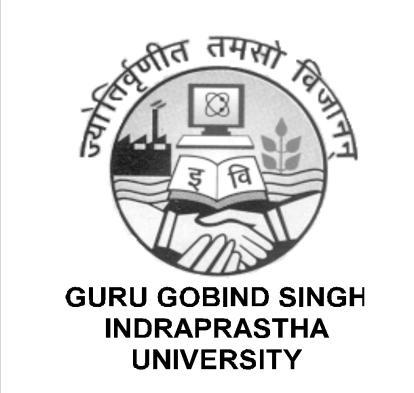 UNIVERSITY SCHOOL OF LAW AND LEGALSTUDIESGuru Gobind Singh Indraprastha UniversityDawark Sector-16-C, New Delhi-110078The one year LLM (ADR) programme shall be introduced from the Academic Year, 2015-16 in the university.LL.M (One Year) – ADRSemester IExplanationsL- LectureC- CreditsRTDA – Research and Teaching Development Activities NUES Mode of Evaluation and Distribution of MarksEach course shall carry total of 100 marks. There shall be semester end written examination for all the courses conducted by Examination Division of the University for 60 Marks. In each course in each semester there shall be Internal-examinations of 15 marks and 25 marks through written and RTDA evaluation respectively as continuous assessment by the subject teacher concerned.Note:The total number of Credits of the LL.M. Programme is 55 (Fifty Five).Each student shall be required to appear for examination in all the papers of the course and secure 55 credits for the award of a degree. Paper – I	L4 RTDA2 C5Subject: Research Methods and Legal Writing	Paper Code: GEN-101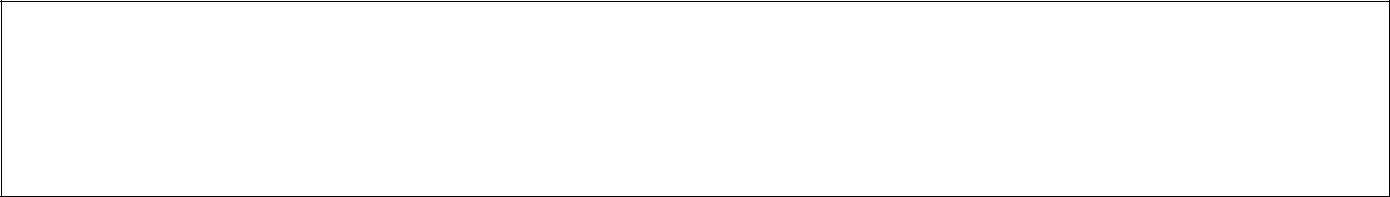 Objective: This paper will make students understand research methodology and different components of legal research and their application. The paper will attempt to instill rational tools of analysis in the students so that their research contributes to the development of socio-legal dimensions.Unit – I: Precepts	(Lectures 10)Nature, Scope and Objectives of Legal Research and Methodology Methods of Legal Research Collaborative Research Doctrinal and Non-Doctrinal Unit - II: Research Designs	(Lectures 10)Identification and Formulation of Research Problem Hypothesis and Research Design (Characteristics and contents) Database for Legal Research: Legislations, Judicial Decisions, Juristic Writings and Traditional and Online Databases Unit - III: Research Techniques	(Lectures 10)Methodology: Tool and Techniques for collection of data, collection of case materials and juristic literature, use of historical and comparative research material and use of questionnaire and interview. Census and Survey Sampling: Types, Merits and Demerits Observation Interview, Questionnaire Unit – IV: Data Processing Report Writing	(Lectures 10)Data Analysis and Interpretation Report Writing Supervision Guidelines for researchers Research Ethics Text Books:S.K. Verma and M. Afzal Wani (Eds.) Legal Research and Methodology, Indian Law Institute (2001) 2nd Edition. Goode and Hatt, ‘Methods in Social Research’, Singapore, Mc. Graw Hill Book Co., 1985 (reprint). References:Baxi, Upendra, ‘Socio-Legal Research in India – A Program Schriff, ICSSR, Occasional Monograph, 1975. Cohen, Morris L., ‘Legal Research’, Minnesota, West Publishing Co. 1985. Ghosh, B.N., ‘Scientific Method and Social Research’, New Delhi, Sterling Publishers Pvt. Ltd., 1984. Johari J.C. (ed), ‘Introduction to the Method of Social Sciences’, New Delhi, Sterling Publishers Pvt. Ltd. 1988. Kothari C.K., ‘Research Methodology: Method and Techniques’, New Delhi, Wiley Eastern Ltd., 1980. Stone,  Julius,  ‘Legal  System  and   Lawyer’s  Reasoning’,  Sydney,   Maitland Publications, 1968. Paper – II	L4 RTDA2 C5Subject: System of Governance	Paper Code: GEN-103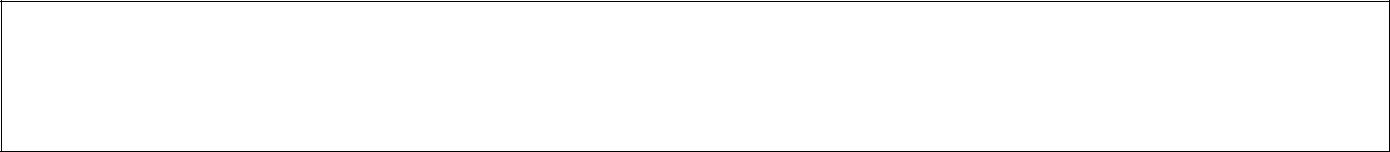 Objective: The objective is to enable the students understands and appreciate various forms and systems of Governance. The students should particularly appreciate the role of judicial institutions in promotion of governance, its limitations and challenges.Unit - I : Introduction	(Lectures 10)Meaning and Concept of Governance Systems of Governance Constitutional Governance: Democracy,  Rule of Law and Separation of Powers Law and Governance in India Unit - II : Federalism as a Pattern of Governance	(Lectures 10)Nature and Principles of Federal Governance : Classical and Modern Comparative Analysis of American, Canadian and  Indian Systems Corporative Federalism in India: Legislative, Administrative and Financial Relations between Union and States. Unit - III: Judicial process and its role in Governance	(Lectures 10)Concept and Practice of Judicial Review in India and USA Judicial Accountability, Administrative and Parliamentary Ethics Role of Judiciary in Promoting Governance: Human Rights, Criminal Justice System, Environment, Public Health etc. Research and Development in Governance Unit-IV: Emerging Trends and Challenges to Governance	(Lectures 10)Challenges to Governance: Corruption, Criminalization, Caste, Poverty, Terrorism etc. State Responsibility & PPP Principles of compensatory discrimination, Religious and Linguistic Minorities Role of Media in Governance Text Books:Joseph Minattur, Indian Legal System, ILI Publication, 2006 ( 2nd Revised Edn) Allot, A.N. “African Law”, in J.D. M. Derret, Ed., An Introduction to Legal Systems (London: Sweet & Maxwell, 1968), 131. ASEAN Law Association, ASEAN Legal Systems (Hong Kong/Malaysia/Singapore: Butterworths, 1995). Basu, D. D., Comparative Federalism, New Delhi: Prentice-Hall, 1987. Baxi, U., “The Colonial Heritage”, in Legrand, P. and Munday, R., eds., Comparative Legal Studies: Traditions and Transitions (Cambridge University Press, 2003), 46. References:C. H. Mell Wain, Constitutionalism: Ancient and Modern. (1947). A. V. Dicey, Introduction to the Study of Law of the Constitution. (1982) Edition. Lary Alexander (ed). Constitutionalism: Philosophical Foundations. Cambridge. (1998) M. P. Singh ‘Constitution of India. 11th Ed. 2008, Eastern Book Co. K. C. Wheare. Federal Government. Ch. 1 & 2, 4th Edition 1963. M. P. Singh. Federalism, Democracy and Human Rights. 47 J.I.L.I. 47 (2005). Parmanand Singh ‘Social Rights and Good Governance In C. Raj Kumar and D. K. Srivastava (ed.) Human rights and Development: Law, Policy and Governance Ch.24 pp.437-54. Lexis Nexis. Hong Kong. (2006). Parmanand  Singh  ‘Hunger  Amidst  Plenty:  Reflections  on  Law,  Poverty  and Governance. 48, J.I.L.I.  PP 57-77. (2006). Virendra Kumar. Dynamics of Reservation Policy: Towards a More Inclusive Social Order, 50, J.I.L.I. PP 478-517. (2007). Virendra Kumar, Minorities’ Rights to Run Educational Institutions: T. M. A. Pai Foundation in Perspective. 45, J.I.L.I. PP 200-238. (2003). Parmanand Singh ‘Equality and Compensatory Discrimination: The Indian Experience, In Choklingam and C. Raj Kumar (ed) Human rights, Criminal Justice and Constitutional Empowerment, Chapter 7, Oxford, Delhi. (2006). Parmanand  Singh.  Protecting  the  Rights  of  the  Disadvantaged  Groups  Through Public Interest Litigation, in M. P. Singh et al (ed), Human Rights and Basic Needs:(2008). Balakrishnan, K. G. ‘Judiciary in India: Problems and Prospects. 50, J.I.L.I. PP 461- (2008). Paper – III	L4 RTDA2 C5Subject: Law and Justice in a Globalised World	Paper Code: GEN-105Objectives: The students should understand the process of globalization in all its dimensions and perspectives, they should particularly appreciate the globalization in the context of law and justice and the vice versa i.e. the law and justice in the context of globalization.Unit-I: Justice in Globalising World: Existing Scenario 	(Lectures 10)Globalisation as Process Existing Scenarios and Issues: Economic, Social, Political Rethinking the Idea of Just World Order Unit-II: Mechanism of Justice under International Legal Regime         (Lectures 10)United Nations’ Institutional Mechanism Responsibility of Nation States Challenges and the Way Forward Unit-III: Globalisation and National Justice Delivery System               (Lectures 10)Avoidance of National Jurisdictions Intervention of International Human Rights Regime Third World’s Perspectives to Globalisation Unit-IV: Emerging Initiatives for Justice 	(Lectures 10)MNCs and CSRs Other New Initiatives Global Ombudsman Protection of Faiths and Culture Text Books:Kai Ambos, Judith Large, Marieke Wierda, Building a Future on Peace and Justice: Studies on Transitional Justice, Peace and Development The Nuremberg Declaration on Peace and Justice, Springer Science & Business Media, 2008 Andrew Byrnes, Mika Hayashi, Christopher Michaelsen, International Law in the New Age of Globalization, Martinus Nijhoff Publishers, 2013 References:Joseph Stiglitz, Making Globalisation Work: The Next Step to Global Justice, Pengiun 2007 Antony Anghie (Editor), The Third World and International Order: Law, Politics, and Globalization, Kluwer Law International, 2003 Paper – IV	L4 RTDA2 C5Subject: Evolution and Concept of ADR	Paper Code: ADR 115UNIT – I: Introduction to ADR-I	(Lectures 10)Disputes – meaning and Kinds of Disputes Dispute Resolution in adversary system, Justiciable court structure and jurisdictionADR- Meaning and philosophy, Need for ADROverview of ADR processesUNIT – II: Indian Perspective of ADR	(Lectures 10)Types of ADR in IndiaCurrent Trends Acceptability UNIT –III: Dispute Resolution at grass root level                                      (Lectures 10)Lok Adalats,Nyaya Panchayath,Legal Aid,Preventive and Strategic legal aid.UNIT – IV: ADR Application	(Lectures 10)Commercial and Financial DisputesReal estate and Land Disputes Consumer Disputes Accident Claims Matrimonial DisputesText Books:P.C. Rao and William Sheffield, Alternative Dispute Resolution, Universal Law Publication, 2004Sarfaraz Ahmed Khan, Lok Adalat: An Effective Alternative Dispute Resolution, New APCON Publication, Daryaganj, 2006.Madabhushi Sridhar - Alternative Dispute Resolution, Butterworth Lexis Nexis, (Reprint 2010) Ist edition.References:Federal Judicial Centre, Manual for Litigation Management and Cost and Delay Reduction (1992).Henry J Brown and Arthur L. Marriott, ADR Principles and Practices (2nd ed.) Sweet and Maxwell, 1999.J. G. Merrills, International Dispute Settlement. U.K : Cambridge University Press, 2005(Fifth Edition)Paper – V	L4 RTDA2 C5Subject: Law of Arbitration	Paper Code: ADR 117UNIT – I: Introduction to Arbitration	(Lectures 10)Concept and Essential featuresNeed of Arbitration in International and Indian LawArbitration Law before 1996Arbitration Law after 1996UNIT –II: Law of Arbitration in India-I	(Lectures 10)Arbitration AgreementAppointment of ArbitratorConduct of Arbitration ProceedingsPower of Courts to interfere in Arbitration ProceedingsPlace of Arbitration Law applicable to the ArbitrationUNIT – III:  Law of Arbitration in India-II                            	         (Lectures 10)Interim MeasuresJurisdictional Issues Arbitral AwardSetting Aside the Arbitral AwardEnforcement of Arbitral AwardOnline Dispute ResolutionUNIT – IV: International Dispute Resolution	(Lectures 10)Foreign AwardNew York ConventionGeneva ConventionEnforcement of Foreign Award: Public OrderText Books:Avtar Singh, Law of Arbitration and Conciliation, Eastern Book Company, 2013(10th Edition) Bansal, A. K. Law of international commercial arbitration, Universal, Delhi, (2010)David St. John, Judith Gill, Mathew Gearing, Russell on Arbitration, Sweet & Maxwell, 23rd ed. 2013.References:O. P. Malhotra & Indu Malhotra, The Law and Practice of Arbitration and Conciliation, 3rd ed. (2014).Justice P.S. Narayan, The Arbitration and Conciliation Act, 4th ed. (2007).Chawla, S.L. Law Of Arbitration and Conciliation, Eastern Law House (2004)Markanda P.C., Law Relating to Arbitration and Conciliation, Wadhwa NagpurPaper – VI	L4 RTDA2 C5Subject: Mediation, Conciliation and Negotiation	Paper Code: ADR 120UNIT – I: Mediation-I	(Lectures 10)Mediation: Meaning, Scope and importance of MediationAdjudication vs MediationTechniques of MediationMediation Ethics and Obligations of Mediation UNIT – II: Mediation  II	(Lectures 10)Supreme Court’s Module on MediationCivil and Commercial Mediation Family MediationVictim-offender Mediation UNIT – III: Conciliation and Negotiation	(Lectures 10)Conciliation: Nature and Modes of Conciliation Law Relating to Conciliation Negotiation: Meaning and SignificanceTechniques and approach to NegotiationUNIT – IV: International Practices	(Lectures 10)Comparative study of Mediation Comparative Study of ConciliationNegotiation for International Relations and DisputesText Books:Sriram Panchu, Mediation Practices & Law, Lexis Nexis Butterworth, 1st ed. (2011).S. Susheela, Mediation Readers Handbook, Asia Law House, 1st ed. (2012).References:Abraham P. Ordover and Andrea Doneff, Alternatives to Litigation : Mediation, Arbitration, and the Art of Dispute Resolution, Notre Dame: National Institute for Trial Advocacy, 2002 Mediation in India, A Toolkit, USEFLThe Mediator's Handbook by Ruth Chariton and Micheline Dewdney .The Fundamentals of Family Mediation by John M. Haynes and Stephanie Charlesworth. Paper – VII	L4 RTDA2 C5Subject: International Commercial Arbitration	Paper Code: ADR 122UNIT-I: Introduction	(Lectures-10)Concept, Nature  and Emergence of International Commercial ArbitrationDispute Resolution in International Trade Important terms used in International Commercial Arbitration International Arbitration InstitutionsA comparison between institutional versus ad-hoc rules of arbitrationUNIT-II: Applicability of Laws	(Lectures-10)Types of laws applicable in international commercial arbitration  Governing law of arbitration,  Law applicable to the substantive and procedural issues Enforcing the choice of law clause  Party Autonomy: Choice of law (Seat Theory), Choice of national law.  Conflict RulesUNIT-III: Regulating International Commercial Arbitration	(Lectures-10)An introduction to UNCITRAL Model law on International Commercial Arbitration  Judicial intervention to Arbitration  Reference to arbitration Interim MeasuresGeneral policy for enforcement, review and refusal of foreign award in India.UNIT-IV:  Recognition or enforcement of foreign arbitral awards	(Lectures-10) Foreign Award- meaning The International Conventions for recognition and enforcement of arbitral awardsReciprocity and Commercial ReservationIndian law- Scope and Applicability Recognition and enforcement of annulled awardsText Books:Jay E. Grenig, International Commercial Arbitration, West Thomson Reuters,  1st ed.(2014).Kroll, Laukas A Mistelis, Viscasilas, V. Rogers, International Arbitration and International Commercil Law, Kluwer International (2011)References:Ashwinie Kumar Bansal, International Commercial Arbitration - Practice and Procedure (Enforcement of Foreign Awards - Covering more than 75 Countries), Universal Law Publication Co. Pvt. Ltd, 1st ed. (2014). Justice R.S. Bachawat, Anirudh Wadhwa, Anirudh Krishnan,  Law of Arbitration and Conciliation with Exhaustive Coverage of International Commercial Arbitration & ADR, Lexis Nexis Butterworth, 5th ed. (2013).Paper – VIII	L4 RTDA2 C5Subject:  Foreign Investment and International Investment Arbitration	Paper Code: ADR 124UNIT-I: Introduction	(Lectures-10)Overview of issues and trends in foreign investmentsForeign investments in historical context.Trends in flow of foreign investments. Foreign investments and development.UNIT-II: Regulation of Foreign Investment  	(Lectures-10)Historical trends in regulation of foreign investmentsPerspectives and emergence of bilateral, regional and multilateral Investments Treaties.Rights of foreign investors.Responsibilities of foreign investors’ vis-à-vis environment, human rights and other municipal concerns of host statesUNIT III: Remedies for Foreign Investors	(Lectures-10)Trends and issues in treaty based remedies for foreign investors.Fork in the road and the umbrella clauses.Overview of foreign arbitral institutions.Recognition and enforcement of foreign arbitral awards with specific reference to India.UNIT-IV: International Centre for Settlement of Investment Disputes	(Lectures-10)Overview of ICSID.Resolution of Investors State Dispute with specific reference to Washington Convention 1965. Preliminary issues in respect of jurisdictional proceedings.Essentials for the jurisdiction of ICSID, patterns of consent and meaning of foreign investment under Article 25 of the ICSID. Text Books:Campbell Mc Lachlan, Laurence Shore & Matthew Weiniger, International Investment Arbitration: Substantive Principles, Oxford University Press, 1st ed, 2008.Todd Weiler, International Investment Law and Arbitration: Leading Cases from the ICSID, NAFTA, Bilateral Treaties and Customary International Law, Cameron,2005.Mohamed A. M. Ismail, COnseil dÉtat, International Investment Arbitration: Lessons from Developments in the MENA Region, Ashgate, 1st ed., 2013References:Arbitration under International Investment Agreements: A Guide to the Key Issues (2010) INTL K3830 .A75 2010.Kroll & Horn, Arbitrating Foreign Investment Disputes: Procedural and Substantive Legal Aspects, Kluwer Law,  (2004)Paper – IX	L4 RTDA2 C5Subject: Practical Training in ADR Skills                                Paper Code: IPR 126The objectives of this paper is to develop in the students of LLM ADR practical understandings of the matter which can be preferably resolved through ADR. They will therefore be given actual training in processing cases for resolution using ADR techniques. The main focus will be on resolution of commercial disputes of both national and international dimensions, disputes between citizens and government, matrimonial disputes, arbitration and those concerning civil rights. During the semester at least four cases will have to be processed by the students. The evaluation of course work in this paper shall be exclusively internal by a Board of examiner constituted by the Academic Programme Committee of the University School of Law and Legal Studies. Paper – X	C 10Subject: Dissertation	Paper Code: GEN 110The evaluation of the Dissertation and Viva Voce will be conducted by a Board of Examiners comprising of Dean, Supervisor and senior most faculty member and an External Examiner with the approval of the Hon’ble Vice Chancellor.Paper CodePaper TitleLRTDACGEN 101Research Methods and Legal Writing425GEN 103System of Governance425GEN 105Law and Justice in a Globalised World425ADR 115Evolution and Concept of ADR425ADR 117Law of Arbitration425Semester IIPaper CodePaper TitleLRTDA*CIPR 120Mediation, Conciliation and Negotiation425IPR 122International Commercial Arbitration425IPR 124International Investment Arbitration425IPR 126Practical Training in ADR Skills/ Practical Applications of ADR Methods425GEN 110Dissertation**--10Theory and Practice, Universal Law Publishing Company, New Delhi,PP 305-